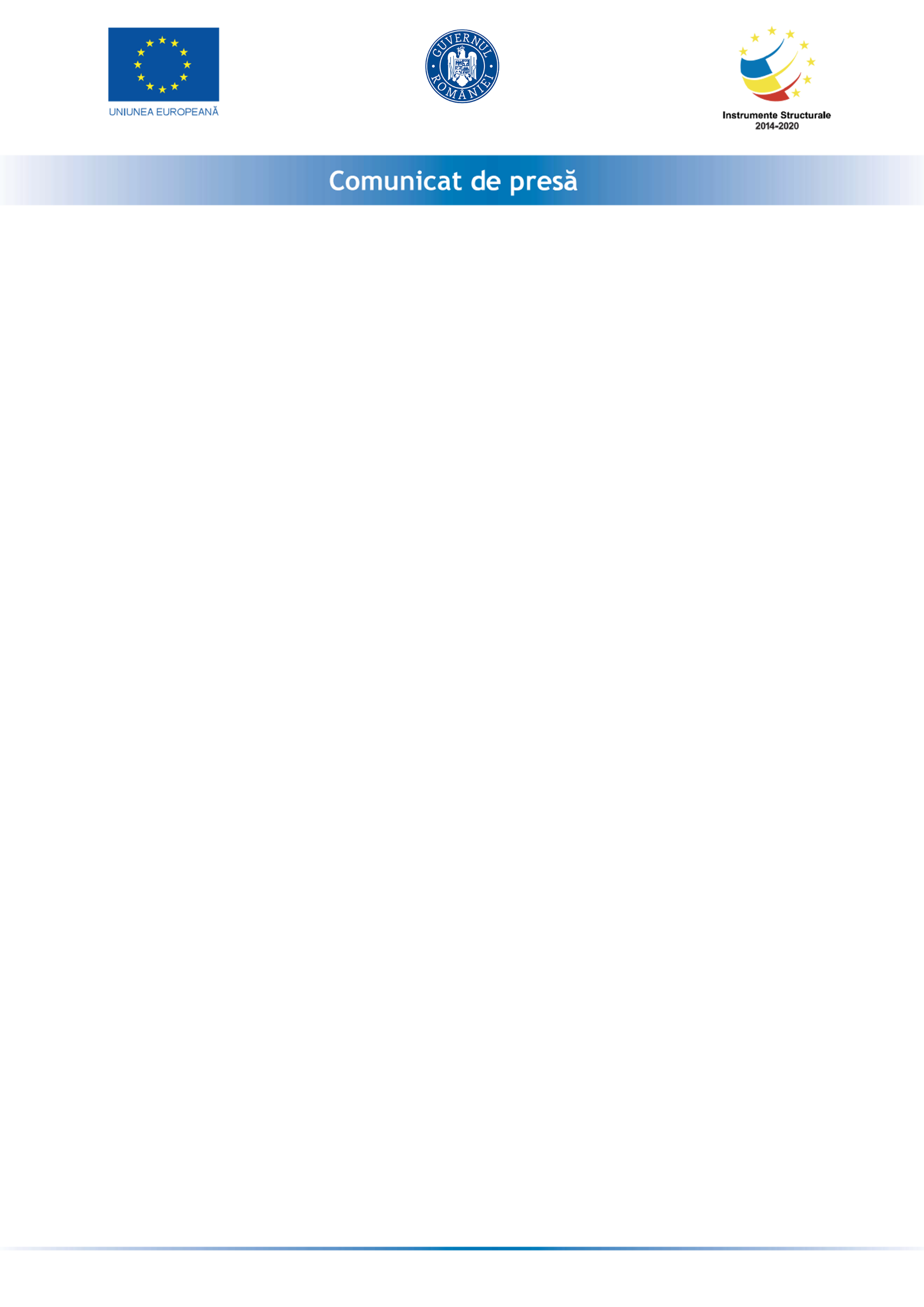 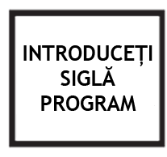 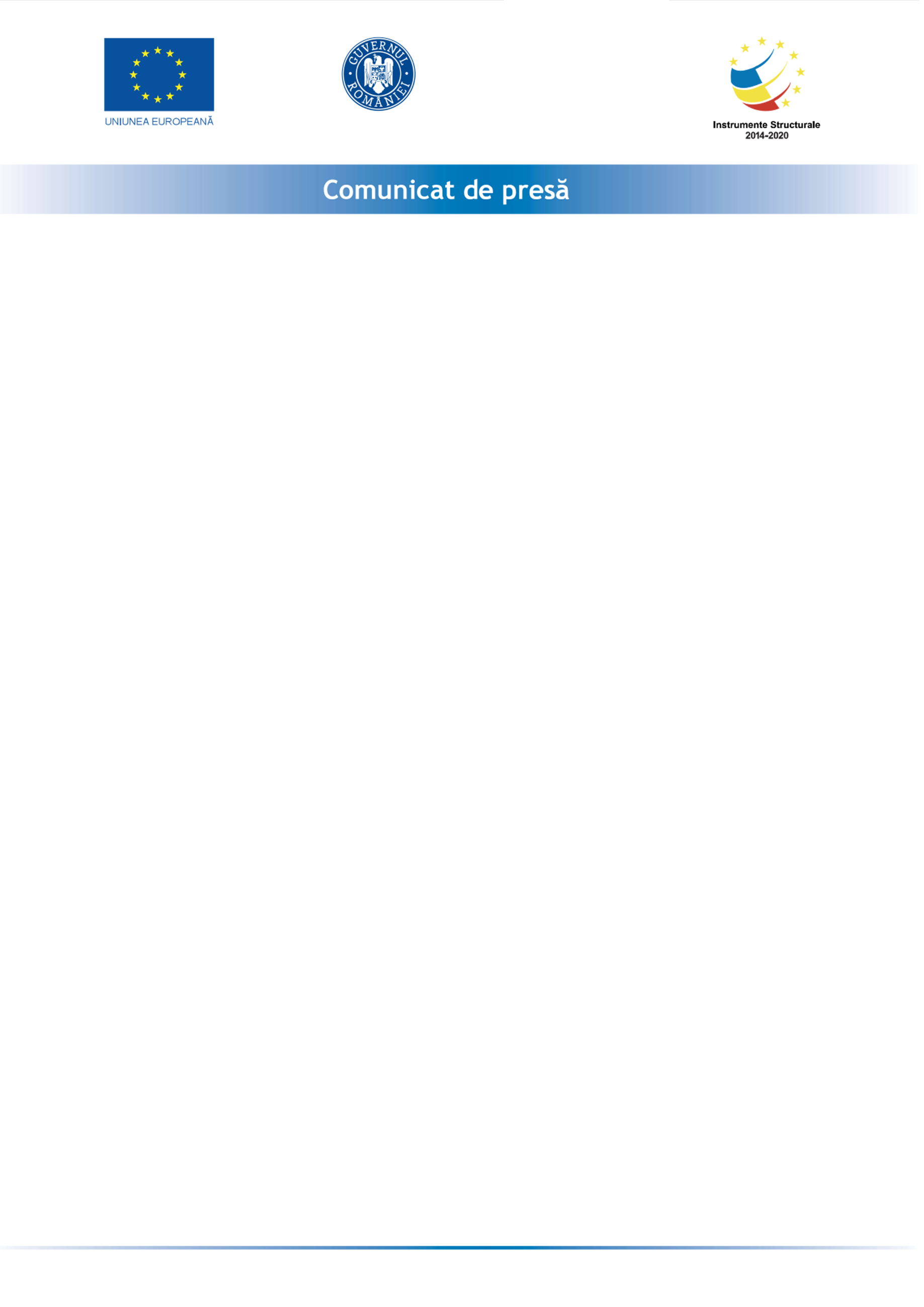 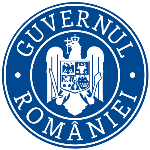 Reabilitarea Centrului de agrement 2 MaiStrategia de dezvoltare a infrastructurii turistice a Ministerului Tineretului și Sportului prevede modernizarea și dezvoltarea infrastructurii existente dedicate tineretului în cadrul centrelor de agrement și asigurarea unei game variate de activități educaționale, sportive și de timp liber de calitate pentru tineri.În acest context, Agenția pentru Dezvoltare Regională a Regiunii de Dezvoltare Sud-Est (ADR SE), în calitate de Beneficiar, a semnat cu Ministerul Investițiilor și Proiectelor Europene, în calitate de Autoritate de Management pentru Programul Operațional Asistență Tehnică (POAT) 2014 – 2020, contractul de finanţare pentru proiectul „Sprijin la nivelul Regiunii Sud-Est pentru pregătirea de proiecte finanțate din perioada de programare 2021-2027 pe domeniile: infrastructură rutieră de interes județean, inclusiv variante ocolitoare și/sau drumuri de legătură, infrastructură și servicii publice de turism, inclusiv obiectivele de patrimoniu cu potențial turistic, centre de agrement/baze turistice (tabere școlare)” Cod SMIS 2014+ 143537/Cod proiect 1.1.147, în data de 4 august 2021. Proiectul va fi implementat de către ADR SE, în calitate de lider de proiect, în parteneriat cu Ministerul Tineretului și Sportului și Unitățile Administrativ-Teritoriale selectate pentru finanțare. Partenerii proiectului vor primi finanțare nerambursabilă pentru elaborarea de documentații tehnico-economice în vederea pregătirii a 10 proiecte de infrastructură aferente perioadei de programare 2021-2027, astfel: UAT Județul Galați: „Reabilitarea și modernizarea infrastructurii de transport regional pe tronsonul funcțional de interes județean DN24 - DJ 251B - DJ 251A - DJ 251H - DJ 251 - DJ 255A - DN 25”. Valoarea totală eligibilă a proiectului este de 2.250.000,00 lei din care 2.205.000,00 lei reprezintă finanțare nerambursabilă (FEDR și Bugetul de Stat) și 45.000,00 lei reprezintă  contribuția proprie la cheltuielile eligibile ale proiectului;UAT Județul Brăila: „Reabilitare Drum Județean DJ 203R km 0+000 – km 35+530”. Valoarea totală eligibilă a proiectului este de 2.866.660,44 lei din care 2.809.327,23 lei reprezintă finanțare nerambursabilă (FEDR și Bugetul de Stat) și 57.333,21 lei reprezintă  contribuţia proprie la cheltuielile eligibile ale proiectului;UAT Județul Buzău: „Stimularea mobilității la nivel regional prin modernizarea infrastructurii rutiere de transport pe tronsonul Vintilă Vodă - Plaiul Nucului, jud. Buzău”. Valoarea totală eligibilă este de 1.403.248,00 lei din care 1.375.183,04 lei reprezintă finanțare nerambursabilă (FEDR și Bugetul de Stat) și 28.064,96 lei reprezintă  contribuţia proprie la cheltuielile eligibile ale proiectului;UAT Județul Constanța: „Reabilitarea și modernizarea drumurilor județene DJ226A Tronsonul DN22/Tariverde – Cogealac și DJ226B Tronsonul Cogealac – Gradina – Pantelimon – DN2A/Crucea”. Valoarea totală eligibilă a proiectului este de 1.999.999,99 lei din care 1.959.999,99 lei reprezintă finanțare nerambursabilă (FEDR și Bugetul de Stat) și 40.000,00 lei reprezintă  contribuţia proprie la cheltuielile eligibile ale proiectului;„Conservarea, protejarea și punerea în valoare a Ansamblului Rupestru Murfatlar”. Valoarea totală eligibilă a proiectului este de 2.600.000,00 lei din care 2.548.000,00 lei reprezintă finanțare nerambursabilă (FEDR și Bugetul de Stat) și 52.000,00 lei reprezintă contribuţie la cheltuielile eligibile ale proiectului;UATJudețul Vrancea: „Modernizare infrastructură rutieră de drum județean 204E dintre localitățile Mirceștii Noi-Ciușlea-Străjescu-Doaga-DN24”. Valoarea totală eligibilă este de 3.225.637,80 lei din care 3.161.125,04 lei reprezintă finanțare nerambursabilă (FEDR și Bugetul de Stat) și 64.512,76 lei reprezintă contribuţia proprie la cheltuielile eligibile ale proiectului;UATJudețul Tulcea: „Modernizare infrastructură de transport regional pe traseul Sarighiol de Deal– Rahman”. Valoarea totală eligibilă a proiectului este de 1.844.500,00 lei din care 1.807.610,00 lei reprezintă finanțare nerambursabilă (FEDR și Bugetul de Stat) și 36.890,00 lei reprezintă contribuţia proprie la cheltuielile eligibile ale proiectului;„Îmbunătățirea infrastructurii publice de turism prin reamenajarea arhitecturală a Falezei Tulcea”. Valoarea totală eligibilă a proiectului este de 2.177.700,00 lei din care 2.134.146,00 lei reprezintă finanțare nerambursabilă (FEDR și Bugetul de Stat) și 43.554,00 lei reprezintă  contribuţia proprie la cheltuielile eligibile ale proiectului;UAT Municipiul Galați: „Revitalizarea turismului din Galați, prin valorificarea durabilă a elementelor de patrimoniu cultural și natural de pe Faleza Dunării”. Valoarea totală eligibilă este de 2.180.140,00 lei din care 2.136.537,20 lei reprezintă finanțare nerambursabilă (FEDR și Bugetul de Stat) și 43.602,80 lei reprezintă  contribuţia proprie la cheltuielile eligibile ale proiectului;Ministerul Tineretului și Sportului: „Reabilitarea Centrului de agrement 2 Mai”.Valoarea totală eligibilă este de 689.981,04 lei din care 586.483,88 lei reprezintă finanțare nerambursabilă (FEDR și Bugetul de Stat) și 103.497,16 lei reprezintă contribuţia proprie la cheltuielile eligibile ale proiectului.Proiectul de investiții pentru reabilitarea Centrului de agrement 2 Mai își propune, în principal: Reabilitarea pavilioanelor (2) de cazare, corpului administrativ, bucătăriei, spălătorului, clubului, teatrului de vară etc;Reabilitarea spațiilor de agrement existente (teatru de vară, loc de joacă, teren de minigolf) și amenajarea unor spații noi;Lucrări de accesibilizare a spațiilor pentru persoane cu dizabilități motorii, lucrări și dotări pentru accesibilizarea spațiilor interioare și exterioare pentru persoane cu deficiențe de văz și auz;Lucrări și dotări în scopul eficientizării energetice (înveliș exterior, tâmplărie termoizolantă, reparații învelitoare, iluminat cu LED etc) și pentru utilizarea resurselor regenerabile de energie adecvate la potențialul zonei.Obiectivul general al proiectului îl constituie pregătirea de proiecte mature pentru perioada de programare 2021-2027 la nivelul Regiunii de Dezvoltare Sud-Est.Rezultate așteptate în urma implementării proiectului: 10 documentații tehnico-economice elaborate la nivelul Regiunii de Dezvoltare Sud-Est, aferente proiectelor din portofoliul 2021-2027 pe domeniile centre de agrement/baze turistice (tabere școlare), infrastructură și servicii publice de turism, inclusiv obiectivele de patrimoniu cu potențial turistic și infrastructură rutieră de interes județean, inclusiv variante ocolitoare și/sau drumuri de legătură. Perioada de implementare a activităţilor este de 30 luni, în perioada 01.07.2020 - 31.12.2022. Valoarea totală a contractului de finanțare este de 25.821.585,20 lei, din care 18.778.112,85 lei reprezintă valoarea eligibilă nerambursabilă din FEDR și 2.799.329,73 lei reprezintă valoarea eligibilă nerambursabilă din bugetul național. Valoarea aferentă asigurării managementului contractului de finanțare de către ADR SE este de 854.030,20 lei, reprezentând 100% finanțare nerambursabilă.  Proiect cofinanțat din Fondul  prin Programul Informații suplimentare se pot obține la sediul Ministerului Tineretului și Sportului, Str. Vasile Conta nr. 16, sector 2, București, Tel.: + 40 (0)21 307 64 17, Fax: + 4040 (0)21 307 64 18, Email: comunicare@mts.ro, website: www.mts.ro